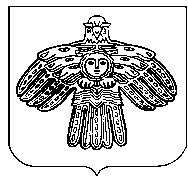 АДМИНИСТРАЦИЯ СЕЛЬСКОГО ПОСЕЛЕНИЯ «ЯСНЭГ»__________________________________________________________________________«ЯСНÖГ» СИКТ ОВМÖДЧÖМИНСА  АДМИНИСТРАЦИЯ168227, Республика Коми, Сыктывдинский район, п. Яснэг, улица Ленина, дом 13ШУÖМПОСТАНОВЛЕНИЕО внесении изменений в постановление администрации сельского поселения «Яснэг» от 29.08.2014 №08/64 «Об утверждении Инструкций и Перечней, определяющих политику в отношенииобработки персональных данных и мер управления и контроля СКЗИ»от         года                                                                                                        №     Руководствуясь статьей 7 Федерального закона от 06.10.2003 №131-ФЗ «Об общих принципах организации местного самоуправления в Российской Федерации», статьей 6 Устава муниципального образования сельского поселения «Яснэг», администрация сельского «Яснэг» постановляет:     1. Утвердить прилагаемые изменения в постановление администрации сельского поселения «Яснэг» от 29.08.2014 №08/64 «Об утверждении Инструкций и Перечней, определяющих политику в отношении обработки персональных данных и мер управления и контроля СКЗИ».     2. Настоящее постановление вступает в силу со дня обнародования в установленных Уставом сельского поселения «Яснэг» местах.Глава сельского поселения «Яснэг»                                     Л.А.ГарвардтИзменения, которые вносятся в постановление администрации сельского поселения «Яснэг» от 29.08.2014 №08/64 «Об утверждении Инструкций и Перечней, определяющих политику в отношении обработки персональных данных и мер управления и контроля СКЗИ»1. Приложение 10 изложить в следующей редакции:Переченьлиц, имеющих доступ к обработке персональных данных с использованием средств автоматизации (в информационных системах) и перечень лиц, имеющих доступ к обработке персональных данных без  использования средств автоматизации (бумажный носитель)2. Приложение 11 изложить в следующей редакции:Переченьинформационных систем администрации сельского поселения «Яснэг» (обработка персональных данных с использованием средств автоматизации)2. Приложение 12 изложить в следующей редакции:ПЕРЕЧЕНЬдолжностей администрациидля которых необходим доступ к персональным даннымДолжностные лица, которые имеют доступ к персональным данным (только использование, в целях принятия решения) без использования средств автоматизации, должны быть ознакомлены под роспись с документами, регламентирующими порядок обработки персональных данных.Таблица 1ПЕРЕЧЕНЬдолжностей (функциональных обязанностей) администрациидля которых необходим доступ к персональным данным с целью обработкиЛица, которые обрабатывают (собирают, записывают, систематизируют, хранят, уточняют (обновляют, изменяют), используют, передают (распространяют, предоставляют, имеют доступ), обезличивают, блокируют, удаляют, уничтожают) с использованием средств автоматизации, а также без использования таких средств конфиденциальную информацию (в том числе персональные данные), должны быть ознакомлены под роспись с документами, регламентирующими порядок обработки персональных данных.Таблица 2Утвержденыпостановлением администрации сельского поселения «Яснэг»от №Приложение 10 к постановлению администрации сельского поселения «Яснэг» от 29.08.2014 №08/64(в редакции постановления администрации сельского поселения «Яснэг» от №)№должность1.Глава сельского поселения «Яснэг»2.Ведущий специалист администрации сельского поселения «Яснэг»3.Специалист I категории администрации сельского поселения «Яснэг»4.Специалист администрации сельского поселения «Яснэг»5.Главный бухгалтер администрации сельского поселения «Яснэг»6.Бухгалтер администрации сельского поселения «Яснэг»Приложение 11 к постановлению администрации сельского поселения «Яснэг» от 29.08.2014 №08/64(в редакции постановления администрации сельского поселения «Яснэг» от №)№Информационная система 1.АС «Смета»2.Проект –СМАРТ Про3.Бюджет - СМАРТ 4.Свод - СМАРТ5.СУФД-портал6.Контурн-экстерн7.М6 «Похозяйственный учет»8.ГИС ЖКХ9.ФИАС10.ГИС Энергоэффективность11.АИС Мониторинг12.АИН МО13ССТУ РФПриложение 12 к постановлению администрации сельского поселения «Яснэг» от 29.08.2014 №08/64(в редакции постановления администрации сельского поселения «Яснэг» от №)№Наименование должности 1.Глава сельского поселения «Яснэг»№Наименование должности 1.Ведущий специалист администрации сельского поселения «Яснэг»2.Специалист I категории администрации сельского поселения «Яснэг»3.Специалист администрации сельского поселения «Яснэг»4.Главный бухгалтер администрации сельского поселения «Яснэг»5.Бухгалтер администрации сельского поселения «Яснэг»